Р Е Ш Е Н И Е«23» июля 2013 г.                                                                                № 106/1371г. ТулунОб аннулировании  регистрации кандидата в депутаты Думы Тулунского муниципального района Самарина Анатолия ЕфимовичаВ соответствии со статьей 69 Закона Иркутской области «О муниципальных выборах в Иркутской области», на основании полученного 22 июля 2013 года письменного заявления о снятии своей кандидатуры от Самарина Анатолия Ефимовича, зарегистрированного решением Тулунской районной территориальной избирательной комиссии от 19 июля 2013 года № 105/1343 кандидатом в депутаты Думы Тулунского муниципального района, Тулунская районная территориальная избирательная комиссия РЕШИЛА:1. Аннулировать регистрацию кандидата  в депутаты Думы Тулунского муниципального района Самарина Анатолия Ефимовича 1955 года рождения, безработного,  проживающего в д. Булюшкина  Тулунского района  Иркутской области, выдвинутого в порядке самовыдвижения. 2. О принятом решении незамедлительно уведомить  Самарина Анатолия Ефимовича.3. Разместить настоящее решение на страничке Тулунской районной территориальной избирательной комиссии официального интернет- сайта администрации Тулунского муниципального района».Председатель комиссии		                                                      Л.В. Беляевская                    Секретарь комиссии	                                                                Т.А. Шагаева								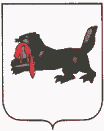 ИРКУТСКАЯ ОБЛАСТЬТУЛУНСКАЯ РАЙОННАЯТЕРРИТОРИАЛЬНАЯ ИЗБИРАТЕЛЬНАЯ КОМИССИЯ. Тулун, ул. Ленина, 75, тел./ факс 2-24-04